Steven P. NesbitDirector – Nuclear Policy and SupportSteve Nesbit is director, nuclear policy and support, for Duke Energy. He is responsible for developing company policy positions related to nuclear power, and interacting with industry and government groups on used fuel management and related issues.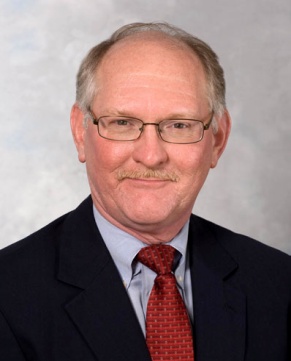 Nesbit joined Duke Power’s nuclear generation department in 1982. Since then, he has held various roles in nuclear safety analysis and fuel management. Between 1996 and 2005, Nesbit led Duke Energy’s efforts related to the use of mixed oxide (MOX) fuel in its nuclear power reactors as a part of the Department of Energy project to dispose of surplus plutonium from nuclear weapons. He also managed used nuclear fuel activities. In addition to the MOX fuel project, Nesbit has worked on other Department of Energy initiatives: the New Production Reactor Project, 1990 to 1992; the Yucca Mountain Spent Nuclear Fuel Disposal Project, 1992 to 1996; and the Centralized Interim Storage Facility Project in 1996. These assignments included managing the groups responsible for licensing and safety analysis.Nesbit received Bachelor of Science and Master of Engineering degrees in nuclear engineering from the University of Virginia. He is a registered professional engineer in North Carolina and South Carolina. He is a past adjunct faculty member at the University of North Carolina at Charlotte, where he taught nuclear engineering.  Nesbit is an active participant in the Nuclear Energy Institute Integrated Used Fuel Management Working Group and the Nuclear Waste Strategy Coalition.  He is a member of the Nuclear Infrastructure Council Executive Committee. He is a past chairman of the American Nuclear Society’s Nuclear Nonproliferation Policy Division and current vice chairman of the Piedmont Carolinas American Nuclear Society local section.Duke Energy, the largest electric power company in the United States, supplies and delivers electricity to approximately 7 million customers in the Southeast and Midwest. The company also distributes natural gas in Ohio and Kentucky. Its commercial power and international businesses operate diverse power generation assets in North America and Latin America, including a growing renewable energy portfolio. Headquartered in Charlotte, N.C., Duke Energy is a Fortune 250 company traded on the New York Stock Exchange under the symbol DUK.